
Cours maintenus vacances de Noël 2016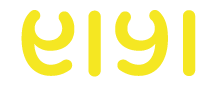 du lundi 19 décembre 2016 jusqu’au mardi 3  janvier 2017décembre 2017lundi 19 	9h30-11h  	niveau 3 	Cris		12h30-14h	niveau 1	Andrea		17h-18h30	prénatal	 Bérengère		18h-19h30	niveau 3-4	Laura		19h30-21h	niveau 1	Giuseppe		20h-21h30	niveau 2 	Alexmardi 20 	17h30-19h	niveau 1-2	 Jérôme		19h-20h30	niveau 2-3	Susana19h30-21h 	niveau 1-2 	Sabinemercredi 21	18h-19h30	niveau 1-2	Candy18h30-20h	niveau 2	(Toni  pour)Laura 19h45-21h15	niveau 2-3	Cris20h-21h30	niveau 1-2	(Toni pour) Laurajeudi 22	9h-10h30	niveau 2-3	Eve18h-19h30	niveau 3-4	Alex18h30-20h	niveau 2-3	Toni19h30-21h	niveau 2	Andreavendredi 23 	9h15-11h 	niveau 2-3	Cris18h30-20h	niveau 1	Alex 			samedi 24	10h-11h30  	niveau 2-3	Eve		lundi 26 	9h30-11h  	niveau 3 	Cris		17h-18h30	prénatal	Bérengère		20h-21h30	niveau 2	Alex 		 mardi 27	17h-30-19h	niveau 1-2	Jérômemercredi 28 	18h-19h30 	niveau 1-2 	Candy		jeudi 29	18h-19h30  	niveau 3-4	Alexvendredi 30	18h30-21h	niveau 1	Alexsamedi 31	10h-11h30	niveau 2-3	Eve		10h30-12h	niveau 1-2	Candy	janvier 2017lundi 2 	12h30-14h  	niveau 1-2 	Andrea		19h30-21h	niveau 1	Giuseppe		20h-21h30	niveau 2	Alexmardi 3 	17h30-19h	niveau 1-2	Jérôme		19h30-21h	niveau 1-2	SabineBonnes vacances à tous !